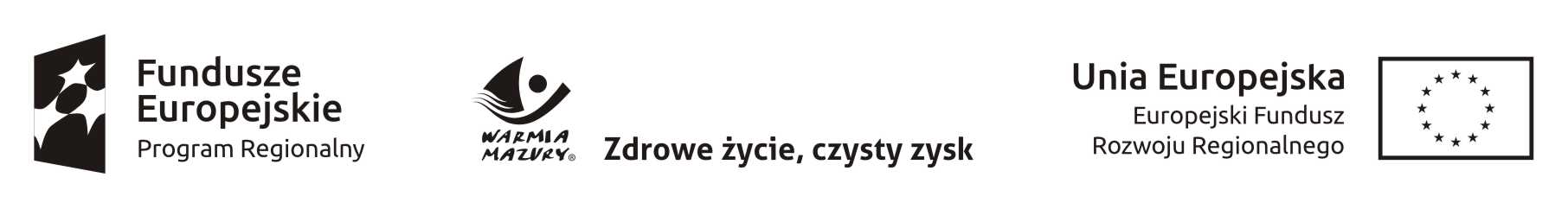 Projekt dofinansowany z Europejskiego Funduszu Rozwoju Regionalnego w ramach Regionalnego Programu Operacyjnego Warmia-Mazury 2014-2020Numer sprawy: OR.272.2.3.2018.ACZałącznik nr 5 do SIWZ                                                                                                                                                                                                                                                                                                            Elbląg, dnia ……………………. r.……………………………………….(nazwa i adres firmy Wykonawcy)Tel. ………………………………….Fax. …………………………………e-mail: …………....@...................Formularz ofertowy							Zarząd Powiatu w Elblągu							ul. Saperów 14A							82-300 ElblągW odpowiedzi na ogłoszenie przez Powiat Elbląski  przetargu nieograniczonego na Zakup i dostawę sprzętu, wyposażenia, materiałów dydaktycznych i pomocy naukowych Zespołu Szkół 
w Pasłęku, Zespołu Szkół Ekonomicznych i Technicznych w Pasłęku, Liceum Plastycznego 
w Gronowie Górnym i Młodzieżowego Ośrodka Wychowawczego w Kamionku Wielkim,  przedkładamy niniejszą ofertę oświadczając, że akceptujemy w całości wszystkie warunki zawarte w specyfikacji istotnych warunków zamówienia (SIWZ) .                                                                                                                                                               Oferujemy realizację ww. przedmiotu zamówienia, tj. Zakup i dostawę sprzętu, wyposażenia, materiałów dydaktycznych i pomocy naukowych Zespołu Szkół w Pasłęku, Zespołu Szkół Ekonomicznych i Technicznych w Pasłęku, Liceum Plastycznego w Gronowie Górnym i Młodzieżowego Ośrodka Wychowawczego w Kamionku Wielkim przy zastosowaniu kosztów jednostkowych (z dokładnością do dwóch miejsc po przecinku) za cenę:kategoria – materiały i pomoce dydaktyczneZespół Szkół Ekonomicznych i Technicznych, ul. Wojska Polskiego 36, 14 – 400 PasłękMiejsce dostawy: ul. Wojska Polskiego 36, 14 – 400 Pasłękkategoria – mebleZespół Szkół Ekonomicznych i Technicznych, ul. Wojska Polskiego 36, 14 – 400 PasłękMiejsce dostawy: ul. Wojska Polskiego 36, 14 – 400 Pasłękkategoria – sprzęt sportowyZespół Szkół Ekonomicznych i Technicznych, ul. Wojska Polskiego 36, 14 – 400 PasłękMiejsce dostawy: ul. Wojska Polskiego 36, 14 – 400 Pasłękkategoria – sprzęt komputerowy i multimedialnyZespół Szkół Ekonomicznych i Technicznych, ul. Wojska Polskiego 36, 14 – 400 PasłękMiejsce dostawy: ul. Wojska Polskiego 36, 14 – 400 PasłękOświadczamy, że w/w przedmiot zamówienia wykonamy w terminie:Jednocześnie oświadczamy, że:Zawarte w umowie zaproponowane przez Zamawiającego warunki płatności zostały przez nas zaakceptowane.Zapoznaliśmy się ze Specyfikacją Istotnych Warunków Zamówienia i nie wnosimy do niej zastrzeżeń oraz zdobyliśmy konieczne informacje do przygotowania oferty.Wzór umowy stanowiący załącznik do SIWZ został przez nas zaakceptowany i zobowiązujemy się w przypadku wyboru naszej oferty do zawarcia umowy na wymienionych w projekcie umowy warunkach w miejscu i terminie wyznaczonym przez Zamawiającego.Zaoferowany przedmiot zamówienia spełnia wymogi Zamawiającego określone w SIWZ. Oświadczamy, że przystępując do postępowania przetargowego uzyskaliśmy wszelkie niezbędne informacje co do ryzyka, trudności i wszelkich innych okoliczności jakie mogą mieć wpływ na ofertę przetargową i bierzemy pełną odpowiedzialność za odpowiednie wykonanie przedmiotu umowy.  Oświadczamy, że zamierzamy powierzyć następującemu podwykonawcy/-om:         ………………………………………………………………………………………………………….(wskazać firmę podwykonawcy/–ów lub wpisać nie dotyczy)następujące kategorie zamówienia: …………………………………………………………………………………………………………………………………………………………………………………………………………………………(należy wskazać zakres przedmiotu zamówienia przewidziany do wykonania przez podwykonawców lub wpisać nie dotyczy)Uwaga! W przypadku, gdy Wykonawca nie wypełni punktu 6 Zamawiający przyjmie, 
że Wykonawca nie przewiduje podwykonawstwa.Wykonawca informuje, że (zaznaczyć właściwe):    	wybór oferty nie będzie prowadzić do powstania u Zamawiającego obowiązku podatkowego,     	wybór oferty będzie prowadzić do powstania u Zamawiającego obowiązku podatkowego w odniesieniu do następujących produktów: ....................................................................... których dostawa lub świadczenie będzie prowadzić do jego powstania. Wartość dostaw lub powodująca obowiązek podatkowy u Zamawiającego to: .....................................zł nettoUwaga! W przypadku, gdy Wykonawca nie zaznaczy żadnego z wariantów zamawiający przyjmie, że wybór oferty nie będzie prowadził do powstania obowiązku podatkowego po stronie zamawiającego.Ofertę składamy na ………………. stronach.Załącznikami do oferty, stanowiącymi jej integralną część są: …………………………………...…………………………………………………………………………………………………………….................................................................................................(data i czytelny  podpisuprawnionego przedstawiciela (i) Wykonawcy)Lp.Nazwa sprzętu/wyposażeniaPodstawowe parametry sprzętu/wyposażeniaIlość szt.Cena jednostkowa bruttoWartość bruttoMikroskop z podłączeniem do komputera zawierający odczynnikiMikroskop USB, powiększenie 40x-1024x dolnostolikowy, stolik zmotoryzowany, do pola jasnego, uchwyt rewolwerowy, dokładność śruby mikrometrycznej 2-2,5 mikrometra, numer pola widzenia 18-20,optyka achromatyczna, zasilacz  sieciowy.   1Mikroskopy optyczne szkolne  (20szt)Mikroskop 20x -1280x  stolik zmotoryzowany, do pola jasnego, dokładność śruby mikrometrycznej 2-2,5 20Ciśnieniomierz naramiennyCiśnieniomierz do pomiaru oscylometryczego, 
z możliwością sieciowego zasilania, technologia Intellisense, mankiet 22-42 cm, pamięć 2x60 pomiarów1Testy paskowe do badań glukozy we krwi50 pasków2 opakowaniaPreparaty mikroskopowekropla wody pełna życia, pasożyty zwierzęce, bakterie, tkanki człowieka zdrowe4 zestawyApteczka z wyposażeniemPlastry z opatrunkiem na metry szerokość 6 cm - 2 opakowania, bandaż szerokość 4 cm- szt 2, 6 cm- szt 2, ustnik do sztucznego oddychania opatrunek indywidualny - szt 1, kompres 5x5 cm - szt 1, kompres 7x7 cm - szt 1, nożyczki szt 1, instrukcja pierwszej pomocy -szt 1.1 zestawTablica magnetyczna -FlipchartTablica magnetyczna - flipchart na trójnogu z 2 metalowymi ramionami, suchościeralno-magnetyczny - powierzchnia wykonana ze stali lakierowanej w kolorze białym - plastikowa rama w kolorze białym - rozmiar tablicy min.  67,5x100 cm - regulowana wysokość nóżek, maksymalna wysokość 180 cm - stabilna metalowa konstrukcja - regulowany rozstaw haków z plastikowym dociskiem do bloku, umożliwiający stosowanie różnych formatów papieru - plastikowa półka na markery o długości odpowiadającej szerokości tablicy, w kolorze popielatym 1Program multimedialny: EDUTERAPEUTICA GIMNAZJUMEduterapeutica Gimnazjum: Dysleksja Dysgrafia Dysortografia Dyskalkulia1Program Pamięć, Koncentracja, Szybkie czytanie –zestaw 1 i 2 częśćZESTAW: Pamięć, Koncentracja, Szybkie czytanie cz. 1:wersja pudełkowa i wersja elektronicznaZESTAW: Pamięć, Koncentracja, Szybkie czytanie cz. 2 wersja pudełkowa i wersja elektroniczna1 zestawHopkins Amanada, Co oni mówią, co oni myślą?, wyd. HarmoniaKsiążka dla nauczyciela1Jurek Anna, Skoncentruj się, wyd. HarmoniaKsiążka dla nauczyciela1SzachySzachy drewniane klasyczne, wymiar szachownicy po rozłożeniu min.: 30 x 30 x 2,0 cm, wysokość króla: 50 – 70 mm 1Warcabyszachownica wykonana ze sklejki, ew. plastiku, wymiar szachownicy po rozłożeniu min: 40 x 40 x 2,0 cm 1BierkiPlastikowe lub drewniane2 op.Klocki typu JengaKlocki drewniane do układania wieży1Odczynniki chemiczne – zestaw do nauki chemii w szkołach ponadgimnazjalnychAceton 100 mlAlkohol etylowy (etanol-spirytus rektyfikowany ok.95%) 200 mlAlkohol etylowy skażony (denaturat) 500 mlAlkohol propylowy (propanol-2, izo-propanol) 250 mlAlkohol trójwodorotlenowy (gliceryna, glicerol, propanotriol) 100 mlAmoniak (roztwór wodny ok.25%- woda amoniakalna) 250 mlAzotan(V)amonu (saletra amonowa) 50 gAzotan(V)chromu(III) 25 gAzotan(V)potasu (saletra indyjska) 100 gAzotan(V ) sodu (saletra chilijska) 100 gAzotan(V) srebra 10 gBenzyna ekstrakcyjna (eter naftowy- t.w. 60-90oC) 250 mlBibuła filtracyjna jakościowa średniosącząca (ark. 22×28 cm) 100 arkuszyBłękit tymolowy (wskaźnik – roztwór alkoholowy) 100 mlBromek potasu 25 gChlorek sodu 250 g1 zestawOdczynniki chemiczne – zestaw do nauki chemii 
w szkołach ponadgimnazjalnychChlorek amonu 100 gChlorek cyny (II) 25 gChlorek potasu 250 gChlorek wapnia 100 gChlorek żelaza(III) (roztwór ok.45%) 100 mlChlorobenzen 100 mlChloroform 100 mlCyna metaliczna (granulki) 50 gCynk metaliczny (drut) 50 gCynk metaliczny 50 gCynk metaliczny (pył) 50 gCzterochloroetylen 100 mlDwuchromian(VI) sodu 50 gFenol 25 gFenoloftaleina (1%roztwór alkoholowy) 100 mlFormalina 100 mlFosfor czerwony 25 gFosforan sodu 100 gGlikol etylenowy 100 mlGlin (metaliczny drut) 50 gGlin (pył) 25 gGlukoza 50 gJodyna (alkoholowy roztwór jodu) 10 mlKamfora 25 gKrzemian sodu (szkło wodne) 100 mlKwas aminooctowy (glicyna) 50 gKwas azotowy(V) (ok.54 %) 250 mlKwas benzoesowy 25 gKwas borowy 100 gKwas chlorowodorowy (ok.36%, kwas solny) 2 x 250 mlKwas cytrynowy 100 gKwas fosforowy(V) (ok.85 %) 100 mlKwas mrówkowy (kwas metanowy ok.80%) 100 mlKwas octowy (kwas etanowy roztwór 80%) 100 mlKwas oleinowy (oleina) 100 mlKwas salicylowy 50 gKwas siarkowy(VI) (ok.96 %) 2 x 250 mlKwas stearynowy (stearyna) 50 gMagnez (metal-wiórki) 50 gMagnez (metal-wstążki) 50 gNadtlenek wodoru ok.30% (woda utleniona, perhydrol) 100 mlNaftalen 25 gOctan etylu 100 mlOctan ołowiu(II) 25 gOctan sodu bezwodny 50 gOlej parafinowy 100 mlOłów (metal- blaszka grubość 0,5 mm) 100 cm2Oranż metylowy (wskaźnik w roztworze) 100 mlParafina rafinowana (granulki) 50 gPaski lakmusowe obojętne 2 x 100 szt.Paski wskaźnikowe uniwersalne 2 x 100 szt.Rodanek amonu 50 gRopa naftowa (minerał) 250 mlSacharoza (cukier krystaliczny) 100 gSączki jakościowe (średnica 10 cm) 2 x 100 szt.Siarczan (IV)sodu 50 gSiarczan (VI)cynku 100 gSiarczan (VI)glinu 18hydrat 100 gSiarczan(VI)magnezu (sól gorzka) 100 gSiarczan(VI)manganu(II) monohydrat 25 gSiarczan(VI)miedzi(II) 5hydrat 100 gSiarczan(VI)sodu 100 gSiarczan(VI)wapnia 1/2hydrat (gips palony) 250 gSiarczan(VI)wapnia 2hydrat (gips1 zestawOdczynniki chemiczne – zestaw do nauki chemii w szkołach  ponadgimnazjalnychkrystaliczny-minerał) 250 gSiarka 250 gSkrobia ziemniaczana 100 gSód (metaliczny, zanurzony w oleju parafinowym) 25 gTiosiarczan sodu 100 gTlenek glinu 50 gTlenek magnezu 50 gTlenek manganu (IV) 25 gTlenek miedzi(II) 50 gTlenek ołowiu(II) (glejta) 50 gTlenek żelaza(III) 50 gToluen 100 mlWęgiel drzewny (drewno destylowane) 100 gWęglan potasu bezwodny 100 gWęglan sodu bezwodny (soda kalcynowana) 100 gWęglan sodu kwaśny (wodorowęglan sodu) 100 gWęglan wapnia (grys marmurowy-minerał) 250 gWęglan wapnia (kreda strącona-syntetyczna) 100 gWęglik wapnia (karbid ) 200 gWodorotlenek litu 25 gWodorotlenek potasu (zasada potasowa, płatki) 100 gWodorotlenek sodu (zasada sodowa, granulki) 250 gWodorotlenek wapnia 250 gŻelazo (metal- drut Ø 1 mm) 50 gŻelazo (proszek) 100 g1 zestaw Układ okresowy – planszaPlansza ścienna przedstawiająca podstawowe informacje o pierwiastkach chemicznych, rozmiar 120 cm x 160 cm, laminowana dwustronnie folią strukturalną o podwyższonej wytrzymałości na rozdzieranie, oprawa w drewniane półwałki z zawieszeniem sznurkowym1Tabela rozpuszczalności – planszaTabela rozpuszczalności wodorotlenków i soli, rozmiar 120 cm x 160 cm,  laminowana dwustronnie folią strukturalną o podwyższonej wytrzymałości na rozdzieranie, oprawa w drewniane półwałki z zawieszeniem sznurkowym1Modele do budowania cząsteczekzestaw modeli do budowy cząsteczek związków nieorganicznych i organicznych, Zestaw pozwala budować struktury chemiczne. W zestawie znajdują się modele wielu pierwiastków oraz 2 rodzaje łączników symbolizujących wiązania (m.in. pojedyncze kowalencyjne, podwójne, potrójne, koordynacyjne i jonowe). Zawiera około 400 różnych kulek oraz 185 łączników1 zestawŁyżki laboratoryjne Łyżka laboratoryjna ze stali nierdzewnej 18/1010Okulary ochronne (z atestem) Spełniają wymagania normy EN166 wykonane z poliwęglanu, powłoka odporna na zarysowania i zaparowanie,
poliwęglanowa szyba bezbarwna, miękki i elastyczny nosek regulowane zauszniki na długość15Rękawice lateksowe (100 sztuk)Rękawice z lateksu (100 sztuk w opakowaniu) rozmiar M1 opakowanieFartuch laboratoryjny Fartuch w 100% bawełniany, długi rękaw, z tyłu pasek regulujący obwód, rozmiary: S, M, L (po 5 sztuk)15Tablice korkowe w ramie120x100 cm70x100 cm11Gry planszowe do nauki języka  wersje pudełkowe„Apple to apple”- wydanie angielskie  (pudełko)„Hedbanz” Cobi  gra planszowa wersja angielska„Mix of English tenses”- REGIPIO (wersja angielska)“Beat about the bush” - REGIPIO”Present Perfect or Past Simple”- REGIPIO„Let’s eat in English”- REGIPIO  (gra planszowa)Ego – REGIPIO”Yes or no” Paul Lamond Games (gra językowa)“Guess who”11111111
1Mapa Wielkiej Brytanii  laminowana, Basic Facts about Great Britain - Fakty o GB mapa – plansza dwustronna, format 160x120 cm, oprawiona w drewniane wałki z zawieszką, w języku angielskimstrona 1 - mapa, strona 2 - zawiera informacje dotyczące Wielkiej Brytanii160x120 cm, specjalna anty refleksyjna folia wzmacniająca, która zawiera filtr UV opóźniający proces starzenia się planszy i płowienia kolorów   1Słowniki polsko-angielskie, angielsko-polskie Słownik Podręczny Angielsko-Polski i Polsko-Angielski Oprawa Twarda, rok wydania nie wcześniej niż 201720Kurs angielskiego „Olive Green” na PC  Multimedialny kurs języka angielskiego wszystkie poziomy w jednym pudełkuKurs Olive Green PWN - Supermemo 1Słownik synonimówCollocations Dictionary & Thesaurus  twarda oprawa - słownik synonimów11Zestaw plansz – JEZYK ANGIELSKI Gramatyka 
- 12 plansz w zestawie:1. Irregular verbs I (be... mean)2. Irregular verbs II (meet... write)3. Tenses - Present4. Tenses -Past & Future5. Conditionals6. Passive Voice7. Nouns8. Adjectives & Adverbs9. Be, have got, can & Pronouns10. Reported Speech11. Question Tags12. Relative Clauses12 plansz o wymiarach 100x70 cmOprawa: 2 cienkie metalowe listwy - górna z zawieszką.
Druk wielobarwny - standard - dla wydawnictw wielkoformatowych.
Nowoczesna kolorystyka. Pokrycie - folia wzmacniająca błysk1 Regał do przechowywania plansz: stojak + wieszakStojak:Wymiary:
Podstawa - 90 x 45 cm
Wysokość minimalna stojaka - 95 cm
Wysokość maksymalna stojaka - 170 cm
Szerokość maksymalna stojaka - 150 cm﻿Wieszak na kółkach z haczykami do zawieszania:Masywny, stalowy stojak, posiada chromowane rurki o przekroju Φ 32 mm, 15 haczyków1Oprogramowanie do tablic interaktywnych  - do kursu „Matura Focus 2”- język angielski, „Matura Focus 3”, Longman Repetytorium maturalne 2015 angielski – poziom podstawowy1Sita glebowesita metalowe  6 sit oraz pojemnik z pokrywą, sita o średnicy 10 cm każde, otwory sit (w mm): 3,35 / 1,70 / 0,43 / 0,25 / 0,13 / 0,071 mm1Waga elektronicznawaga elektroniczna do 5 kg, dydaktyczna, Waga elektroniczna 5000g/ 1 g, działka odczytowa 1g, szalka o średnicy 150 mm, funkcja automatycznego tarowania, automatyczne wyłączenie (kiedy nie ma pomiaru) po 2 minutach, elektroniczny wyświetlacz 1KompasKompas szkolny. Kompas zamykany zielony z igłą zawieszoną w płynie i przyrządami celowniczymi, średnica >5cm,  Tarcza wskazań obraca się na precyzyjnym łożysku igłowym, a komora busoli jest wypełniona olejem mineralnym tłumiącym drgania, zakłócenia elektromagnetyczne i ułatwiającym dostrojenie się igły magnetycznej, elementy celownicze są rozkładane, soczewka umieszczona jest zarówno przy wzierniku jak i na tarczy busoli 17miernik do badania ph glebyMiernik gleby: pH-metr, luksometr i higrometr   metalowe sondy 175 mm1atlasy atlas geograficzny Wydanie miękkie format: 220x320mm16generator mas powietrzaZestaw zawiera: przezroczystą tubę z zintegrowanym termometrem, dwuelementową komorę konwenkcyjną, wężyk, lejek, generator dymu.1rodzaje gleb - próbki glebZestaw 15 typów gleb w drewnianej skrzyni Każda próbka umieszczona jest w szklanym, przezroczystym, zamykanym słoju (wysokości 5,5 cm i średnicy 3 cm).  Każda z gleb występuje w postaci próbki pobranej z poziomu gleby A, B i C. Dołączony spis gleb w języku polskim. Wymiary całej pomocy dydaktycznej:  27,0 x 20,5 x 4,7 (H) cm.1okazy skał, minerałów, skamieniałości - zestawkolekcja skamieniałości, kolekcja minerałów, skał magmowych, osadowych, metamorficznych  kolekcje (razem 5szt) umieszczone są w drewnianych skrzyneczkach 1Zespół Szkół w Pasłęku, ul. Zwycięstwa 28, 14 – 400 PasłękMiejsce dostawy: ul. Zwycięstwa 28, 14 – 400 PasłękZespół Szkół w Pasłęku, ul. Zwycięstwa 28, 14 – 400 PasłękMiejsce dostawy: ul. Zwycięstwa 28, 14 – 400 PasłękZespół Szkół w Pasłęku, ul. Zwycięstwa 28, 14 – 400 PasłękMiejsce dostawy: ul. Zwycięstwa 28, 14 – 400 PasłękZespół Szkół w Pasłęku, ul. Zwycięstwa 28, 14 – 400 PasłękMiejsce dostawy: ul. Zwycięstwa 28, 14 – 400 PasłękZespół Szkół w Pasłęku, ul. Zwycięstwa 28, 14 – 400 PasłękMiejsce dostawy: ul. Zwycięstwa 28, 14 – 400 PasłękZespół Szkół w Pasłęku, ul. Zwycięstwa 28, 14 – 400 PasłękMiejsce dostawy: ul. Zwycięstwa 28, 14 – 400 PasłękMikroskop z wbudowaną kamerą długość tubusu: 160 mm, głowica typu Siedentopf, binokularowa z wbudowaną kamerą, obracana 360º, pochylenie 30º, okulary WF10x /18 mm, zakres regulacji odległości miedzy źrenicami:  - 75 mm, miska obiektywowa czterogniazdowa, obiektywy achromatyczne 4x, 10x, 40x (amortyzowany), 100x (immersyjny, amortyzowany), system ogniskowania: ruch zgrubny (śruba makrometryczna) i ruch drobny (śruba mikrometryczna), czułość i działka elementarna drobnego (śruba mikrometryczna) ogniskowania:  (4µm), zakres 24 mm, kondensor jasnego pola, typu Abbego N.A. 1,2 z przysłoną irysową i gniazdem filtrów, stolik: mocowanie dwóch preparatów, wymiary stolika:  x , zakres ruchu XY:  x 40 mm, zasilanie sieciowe 230 V, wbudowany akumulator do pracy w terenie 13Zestaw do preparowaniaZestaw do preparowania składający się z: Igieł z rękojeścią proste (2 szt.), szczypcy precyzyjnych, mikroskopijnych nożyc prostych, skalpela z rękojeścią nr 4, zestaw pięciu ostrzy skalpela, lekko zakrzywionych.13 kompletówLornetkaWodoszczelna lornetka turystyczna z obudową ze specjalnego stopu, z pryzmatem dachowym, powiększenie 8-krotne, szklane obiektywy o średnicy 42mm, wszystkie soczewki wielokrotnie powlekane, pole widzenia 105m na 1000m, lornetka wypełniona azotem.W komplecie: pasek, osłony okularów, etui, szmatka do czyszczenia13kompletówLupalupa o współczynniku powiększenia 2.5x oraz soczewce .  Dodatkowy element szkła powiększającego znajdujący się w rączce umożliwiające 5-krotne powiększenie, wbudowana dioda LED.13Probówkiszklane, różne rozmiary8kompletówStatyw do probówekW skład wchodzą: podstawa statywu z prętem, łapa uniwersalna , łącznik oraz dwa pierścienie z łącznikami o różnych średnicach oraz dodatkowo najbardziej potrzebne przyrządy laboratoryjne :łapa do probówek ,stojak do probówek, pęseta, szczypce laboratoryjne ,szczotka do mycia probówek, łyżko-szpatułka i palnik laboratoryjny ze stojakiem.2zestawyFartuch laboratoryjnyKwasoodporny i ługoodporny wewnątrz z tkaniny bawełnianej,  jednostronnie powlekany PVC. Rozmiar  XL   14 szt            Rozmiar XXL  14 szt                (ROZMIARY  DAMSKIE)28Biureta automatycznaBiurety automatyczne z przyciskiem spustowym i mikrośrubą. Pojemność  5ml, 10 ml, 15 ml, 25 ml, 50ml/ 2 szt. Odporny na uszkodzenia 10Waga laboratoryjnaObciążenie maksymalne: 
Dokładność odczytu: 
Zakres tary: 
Powtarzalność: 
Liniowość: 
Wymiar szalki: 128×128 mm
Temperatura pracy: +15 - +
Zasilanie: 100 ÷ 240 V AC 50 ÷ 60 Hz / 12 V DC + akumulator
Czas pracy na akumulatorach: 33 godziny (średni czas)
Wyświetlacz: LCD (z podświetleniem)
Interfejs RS 2324KamertonZestaw zawiera osiem kamertonów w skali C od 256 Hz do 512Hz. Wykonane z niklowanej stali, mają posiadać wygrawerowaną wartość częstotliwości. Zestaw dostarczony w walizce1Młodzieżowy Ośrodek Wychowawczy w Kamionku Wielkim, Kamionek Wielki 87, 82 – 340 TolkmickoMiejsce dostawy: Kamionek Wielki 87, 82 – 340 TolkmickoMłodzieżowy Ośrodek Wychowawczy w Kamionku Wielkim, Kamionek Wielki 87, 82 – 340 TolkmickoMiejsce dostawy: Kamionek Wielki 87, 82 – 340 TolkmickoMłodzieżowy Ośrodek Wychowawczy w Kamionku Wielkim, Kamionek Wielki 87, 82 – 340 TolkmickoMiejsce dostawy: Kamionek Wielki 87, 82 – 340 TolkmickoMłodzieżowy Ośrodek Wychowawczy w Kamionku Wielkim, Kamionek Wielki 87, 82 – 340 TolkmickoMiejsce dostawy: Kamionek Wielki 87, 82 – 340 TolkmickoMłodzieżowy Ośrodek Wychowawczy w Kamionku Wielkim, Kamionek Wielki 87, 82 – 340 TolkmickoMiejsce dostawy: Kamionek Wielki 87, 82 – 340 TolkmickoMłodzieżowy Ośrodek Wychowawczy w Kamionku Wielkim, Kamionek Wielki 87, 82 – 340 TolkmickoMiejsce dostawy: Kamionek Wielki 87, 82 – 340 TolkmickoPufy rehabilitacyjnepufa z granulatem piankowo- styropianowym, obszyta w skaj, wysokość minimum:  140 cm, szerokość minimum: 80 cm, kolor: ciemny szary, grafitowy.15Tablica flipchartpowierzchnia magnetyczna sucho ścieralna ze stałym kątem nachylenia 15o tablica mobilna na kółkach;wymiary 100 x 70 cm (+/- 5%); regulacja wysokości od 175cm do 195cm z możliwością przemieszczania; regulowane uchwyty na arkusze  papieru A1,EURO; półka na pisaki. 1Zestaw do ćwiczeń i doświadczeń z chemiiZestaw ćwiczeń doświadczalnych z chemii dostosowany do podstawy programowej w gimnazjach i szkołach ponadpodstawowych wyposażenie zestawu wraz ze sprzętem uzupełniającym  umożliwia    2-4 osobowej grupie uczniów wykonanie wszystkich doświadczeń. 1Gry logiczne i matematyczne typu Farmer typu Rummikub typu Digittypu Blockerpo 2 sztukiKarty Grabowskiegokarty do nauki tabliczki mnożenia, w skład zestawu wchodzą specjalne karty do gry (2 talie po 55kart), książka prezentująca 11 gier o zróżnicowanym stopniu trudności.2 zestawyScrabblegra do nauki języka angielskiego, wersja angielska.2Bryły szkieletowe Zestaw manipulacyjny dla uczniów zawierający: 180 kolorowych kulek o średnicy min. 1,6 cm (każda kulka posiada 26 otworów), 180 patyczków o długości od 1,6 do 7,5 cm. Pomoc dydaktyczna wykonana jest z solidnego tworzywa, gdzie poszczególne elementy wyróżniają się wysoką jakością wykonania co pozwala łatwo je złączyć, a łączenie jest trwałe.1Nakładka magnetyczna –           Układ Współrzędnych Rozmiar nakładki wynosi 80 cm x 96 cm, na odwrocie zaopatrzona jest w cztery taśmy magnetyczne; dwie poziome o szerokości 7 cm oraz dwie pionowe o szerokości 5 cm, waga nakładki wynosi 0,8 kg.2ŁącznieŁącznieŁącznieŁącznieŁącznieLp.Nazwa sprzętu/wyposażeniaPodstawowe parametry sprzętu/wyposażeniaIlość szt.Cena jednostkowa bruttoWartość bruttoStół na  4 osobyBlat w kolorze szarym/popiel,  rozm. Blatu od 120 do 140cm na 90 – 110 wysokość 75-76,  blat płyta MDF, nogi metalowe1Krzesła Krzesło szkolne siedzisko tapicerowane w kolorze szarym/popiel, wysokość siedziska w cm.45- 46, nogi metalowe.4drzwi wejściowe do siłowni z ościeżnicąWymiary: szer. 80 cm , wysokość 200 cm, wewnętrzne lewe, płytowe, białe, zamek, klamka, bez przeszklenia.1Zespół Szkół w Pasłęku, ul. Zwycięstwa 28, 14 – 400 PasłękMiejsce dostawy: ul. Zwycięstwa 28, 14 – 400 PasłękZespół Szkół w Pasłęku, ul. Zwycięstwa 28, 14 – 400 PasłękMiejsce dostawy: ul. Zwycięstwa 28, 14 – 400 PasłękZespół Szkół w Pasłęku, ul. Zwycięstwa 28, 14 – 400 PasłękMiejsce dostawy: ul. Zwycięstwa 28, 14 – 400 PasłękZespół Szkół w Pasłęku, ul. Zwycięstwa 28, 14 – 400 PasłękMiejsce dostawy: ul. Zwycięstwa 28, 14 – 400 PasłękZespół Szkół w Pasłęku, ul. Zwycięstwa 28, 14 – 400 PasłękMiejsce dostawy: ul. Zwycięstwa 28, 14 – 400 PasłękZespół Szkół w Pasłęku, ul. Zwycięstwa 28, 14 – 400 PasłękMiejsce dostawy: ul. Zwycięstwa 28, 14 – 400 PasłękKrzesło obrotowe (komputerowe)do pracowni językowej kabinowejMiękkie, tapicerowane siedzisko i oparcie. Możliwość swobodnego odchylania oparcia. Regulowana wysokość oparcia w zakresie 40- licząc od podłogi.          Możliwość blokady siedziska i oparcia w wybranej pozycji. Płynnie regulowana wysokość siedziska przy pomocy dźwigni pod siedziskiem po prawej stronie.  Podłokietniki regulowane góra/dół z miękkimi poliuretanowymi nakładkami. Stabilna, nylonowa podstawa jezdna w kolorze czarnym. Regulacja pochylenia do przodu 5 stopni, do tyłu 30 stopni. Tapicerka  Eko-skóra. Kolor po uzgodnieniu z dostawcą.17Biurko nauczycielskie do pracowni językowej kabinowejElementy wykonane z płyty wiórowej laminowanej gr. 18mm, blat grubości min. , wykończenie blatu grubą okleiną PCV (), blenda min.  wysokości, kanał kablowy między blatem a blendą, wymiary 150- x , narożniki blatu zaoblone. Na całej długości biurka nadstawka prywatyzująca. Biurko posiada z lewej strony otwarte półki z wariantem wstawienia jednostki centralnej komputera, z prawej strony zamykaną szafkę na sprzęt elektroniczny oraz półkę pod klawiaturę. Kolor buk/olcha1Stół uczniowski kabinowy 2 osobowy –łukowy do pracowni językowej kabinowejElementy stołu wykonane z płyty wiórowej laminowanej gr. 18mm, blat grubości min. , wykończenie blatu grubą okleiną PCV (), blenda min.  wysokości, kanał kablowy chroniący przewody i zabezpieczający przed celowym uszkodzeniem między blatem a blendą min  x 12cm, przepusty kablowe, przegrody i przednia szyba z bezpiecznego plexi, ściany kabin wyściełane materiałem dźwiękochłonnym. Wymiary 130-150 cm x 50-, wysokość 59-, ustawione w podkowę, stoliki szczytowe mają zaokrąglone rogi blatu. Ściany Kolor buk/olcha.6Stół uczniowski kabinowy 2-osobowy –prosty do pracowni językowej kabinowejElementy wykonane z płyty wiórowej laminowanej gr. 18mm, blat grubości min. , wykończenie blatu grubą okleiną PCV (), blenda min.  wysokości, kanał kablowy chroniący przewody i zabezpieczający przed celowym uszkodzeniem między między blatem a blendą min  x 12cm, przepusty kablowe, przegrody i przednia szyba z bezpiecznego plexi, ściany kabin wyściełane materiałem dźwiękochłonnym wymiary 120- x 50-, wysokość 59-, ustawione w podkowę, stoliki szczytowe mają zaokrąglone rogi blatu  Kolor buk/olcha.2Szafa na odczynniki chemiczneSzafa wykonana  z blachy stalowej  o wymiarach 580x380x2240 szerokość, głębokość, wysokość  (z wentylacją). Drzwi, wzmocniona konstrukcja, zamykane trzypunktowo na zamek cylindryczny z dwoma kluczami. Szafa wyposażona w pięć półek  ( w tym podłoga) nośności  każda. Wentylator z płytą montażową.1Młodzieżowy Ośrodek Wychowawczy w Kamionku Wielkim, Kamionek Wielki 87, 82 – 340 TolkmickoMiejsce dostawy: Kamionek Wielki 87, 82 – 340 TolkmickoMłodzieżowy Ośrodek Wychowawczy w Kamionku Wielkim, Kamionek Wielki 87, 82 – 340 TolkmickoMiejsce dostawy: Kamionek Wielki 87, 82 – 340 TolkmickoMłodzieżowy Ośrodek Wychowawczy w Kamionku Wielkim, Kamionek Wielki 87, 82 – 340 TolkmickoMiejsce dostawy: Kamionek Wielki 87, 82 – 340 TolkmickoMłodzieżowy Ośrodek Wychowawczy w Kamionku Wielkim, Kamionek Wielki 87, 82 – 340 TolkmickoMiejsce dostawy: Kamionek Wielki 87, 82 – 340 TolkmickoMłodzieżowy Ośrodek Wychowawczy w Kamionku Wielkim, Kamionek Wielki 87, 82 – 340 TolkmickoMiejsce dostawy: Kamionek Wielki 87, 82 – 340 TolkmickoMłodzieżowy Ośrodek Wychowawczy w Kamionku Wielkim, Kamionek Wielki 87, 82 – 340 TolkmickoMiejsce dostawy: Kamionek Wielki 87, 82 – 340 TolkmickoRegał bibliotecznywykonany z płyty laminowanej o grubości 18mm, wymiary  1800x900x290 mm, oklejony obrzeżem  PCV 2mm, pięć półek.12ŁącznieŁącznieŁącznieŁącznieŁącznieLp.Nazwa sprzętu/wyposażeniaPodstawowe parametry sprzętu/wyposażeniaIlość szt.Cena jednostkowa bruttoWartość bruttoRakiety do tenisaRakieta tenisowa z fabrycznym naciągiem oraz oryginalnym pokrowcem na rakietę.Rozmiar: G3  4 3/8Wielkość główki 645cm2Waga – do 350gDługość 685 mm, 27inUkład strun: 16x196Piłki do tenisaCiśnieniowe piłki tenisowe. Rozmiar uniwersalny. Pakowane 4szt./puszka.10 puszekKosz na piłki Metalowy kosz trenerski na piłki.1Siatka do tenisa ziemnegoWymiar: 12 - 13 x 1 - 1,10 mMateriał: Polipropylen bezwęzłowyGrubość linki: 3 mmRodzaj naciągu: linka stalowa1 Kolce lekkoatletyczneKolce lekkoatletyczne uniwersalne do biegania i skakania. W zestawie do każdej pary 2 komplety wymiennych wkrętów, klucz oraz worek na buty.-Rozmiary: 2x 37EU,39EU,41EU,44EU-Rozmiary: 3x 38EU,42EU,43EU,17 par Oszczepy: 2 szt. Oszczepy treningowe  600g  i 800 g. Grot stalowy, trzon z hartowanego duraluminium, lakierowany proszkowo, uchwyt z mocnego sznura bawełnianego.2Taśma miernicza do pomiaru odległościWykonana z niełamliwego i odpornego na korozję włókna szklanego.Ergonomiczna obudowa z lekkiego stopu.Stalowa, składana korbka ułatwiająca szybkie zwijanieTaśma z giętkiego, niełamliwego włókna szklanego1Stoper elektronicznyStoper elektroniczny 8-czasowy.  Podstawowe funkcje: Dwurzędowy wyświetlacz. Dokładność 1/100 sek. Pamięć: 8 czasów. Odczyt zapamiętywanych danych podczas pracy i po zresetowaniu, z paskiem do zawieszenia na szyi.1Pałeczki sztafetowePlastikowa pałeczka sztafetowa o długości 29 cm. 6Komplet strojów sportowych dla dziewcząt Stroje sportowe do gier zespołowych. Numeracja od 1 do 12 z przodu i z tyłu na koszulkach. Kolor i numeracja do uzgodnienia z ZamawiającymRozmiary: 2 x S, 8x M, 2x L. Wykonane z poliestru.1 zestawPiłki do siatkówkiPiłki do siatkówki:Materiał: delikatna mikrofibra, PU. Konstrukcja klejona 8 panelowa. Wykonane ze skóry syntetycznej.Rozmiar: 5  obwód 65-67mm, waga ok. 260g10 Piłki do koszykówki Piłki do koszykówki. Wykonane z syntetycznej skóry poliuretanowej o zwiększonej odporności na ścieranie.10Piłki nożnePiłka nożna na sztuczną trawę. Ręczne szycie. Rozmiar: 5. Wykonane ze skóry syntetycznej.10Wózki na piłkiWózek na piłki przejezdny, zamykany. Wykonany z metalowych rurek. Wyposażony w rolki obrotowe.2Siatka do gry w piłkę siatkową Siatka do siatkówki, treningowa, polipropylenowa, 
gr. 3 mm, linka stalowa.1Siatka na bramki do piłki nożnejSiatka do bramki polipropylenowa  do gry w piłkę nożną, pleciona, biała lub kolorowa. Wymiary: 5m x 2m x 0,8 x 1,5 m. Grubość sznurka 4mm.2Zestaw do unihokeja na zajęcia lekcyjneZestaw szkolny zawiera:- 5 szt. kijów lewych z owijką- 5 szt. kijów prawych z owijką- 5 piłek- torba na sprzęt na 15 kijów do unihokeja. Wykonane z tworzywa sztucznego – poliestru.1 Bramki z siatkami do unihokeja Bramka do unihokeja wykonana z rury o średnicy ok. 22 mm. Mocowanie siatki z tyłu rury do uformowanych prętów za pomocą sznura. Słupki i poprzeczka spawane u podstawy bramki pod kątem prostym.2Kije do unihokeja Kije do unihokeja:- długość 96 cm 6x kije lewe  ( 3 x 96 cm, 3 x 100-105 cm) 6x kije prawe ( 3 x 96 cm, 3 x 100-105 cm)- sztywność: 25-30 mm- materiał: karbon12 Zestaw bramkarza z kaskiemZestaw bramkarski: bluza, spodnie i kask bramkarski. Zestaw: bluza, spodnie i kaskRozmiar M –dla kobiet (1)Rozmiar L - dla mężczyzn (1)2 Torba na kijeTorba na 15 kijów długości 120cm z bocznymi kieszeniami. Wykonana z nieprzemakalnego materiału.1Stół do tenisa stołowegoStół do tenisa stołowego z blatem o grubości ok. 19 mm  Oba blaty na jednej konstrukcji jezdnej. Blat na ramie stalowej. Konstrukcja spodu z profili stalowych. Podwójne koła z tworzywa sztucznego umożliwiają ruch w każdym kierunku.  Posiada zabezpieczenia przed samoczynnym opadnięciem blatów po złożeniu.1Rakietka do tenisa stołowegoRakietki do gry wszechstronnej z okładzinami grubości 1,5 –2 mm. Uchwyt FL8Siatki do tenisa stołowegoMetalowa konstrukcja. Regulowana wysokość oraz naprężenie naciągu. Przykręcana do stołu. Kolor zielony.5Ławki gimnastyczne Ławka gimnastyczna, drewniana, lakierowana.Wzmocnione wsporniki metalowe łączące elementy ławki usztywniając jej konstrukcję. Długość 3m.4 Materace gimnastyczneMaterac gimnastyczny o wymiarach 200x120x5- 10 cm, pojedynczy. Wzmacniane narożniki.10Piłki lekarskiePiłki lekarskie, antypoślizgowe wykończenie. Waga:4x 1kg , 4x 2kg, 4x 3kg12Mata sportowa do siłowniPowierzchnia ok. 36 m2, gładka powierzchnia antypoślizgowa zapewniająca stabilność i tłumiąca drgania, odporna na uszkodzenia, grubość min 12 mm1Elektryczna bieżniaPas napędzany przez wbudowany silnik, prędkość maksymalnie do 7 km/h, maksymalna waga użytkownika do 120 kg, rolki transportowe, możliwość złożenia, klucz bezpieczeństwa, cyfrowy komputer treningowy, tryb ręczny z ustawieniem: czasu, dystansu, licznika kcal, trybu marszu. Regulacja nachylenia min 3 poziomy.2Rowerek treningowy spinningowyregulacja oporunapęd – łańcuchwyświetlacz: czas, prędkość, dystans, spalone kalorieregulacja kierownicy w pionieregulacja siodełka w pionie i poziomie4steppery z kolumnąWyświetlacz: czas, liczba kroków, spalone kalorie i pomiar pulsusensory dotykowewaga do: 15kgmax. waga użytkownika: 100kg6 zestawy hantliZestaw hantli żeliwnych 20 kg powinien zawierać : 4 x 0,5kg 4 x 1,25kg 4 x 2,5kg 2 gryfy o średnicy 28mm (długość 35cm)Możliwość rozbudowy5 ławka skośnamaksymalna waga osoby ćwiczącej 120kgmateriał: stal lakierowana, skaj, PCV, PEregulacja ręczna, 5-zakresowawaga całkowita sprzętu – do 10 kg1ławka treningowa ze stojakami waga użytkownika: do 120 kgmax. wzrost użytkownika: 190 cmobciążenie na stojaki: 150 kgwysokość oparcia nad ziemią: 40 cmdługość ławki: 120 cm1 Suwnica treningowa pozioma dopuszczalne obciążenie 400 kg  stos minimum 160 kg stalowa rama wykonana z profili metalowych1Zespół Szkół w Pasłęku, ul. Zwycięstwa 28, 14 – 400 PasłękMiejsce dostawy: ul. Zwycięstwa 28, 14 – 400 PasłękZespół Szkół w Pasłęku, ul. Zwycięstwa 28, 14 – 400 PasłękMiejsce dostawy: ul. Zwycięstwa 28, 14 – 400 PasłękZespół Szkół w Pasłęku, ul. Zwycięstwa 28, 14 – 400 PasłękMiejsce dostawy: ul. Zwycięstwa 28, 14 – 400 PasłękZespół Szkół w Pasłęku, ul. Zwycięstwa 28, 14 – 400 PasłękMiejsce dostawy: ul. Zwycięstwa 28, 14 – 400 PasłękZespół Szkół w Pasłęku, ul. Zwycięstwa 28, 14 – 400 PasłękMiejsce dostawy: ul. Zwycięstwa 28, 14 – 400 PasłękZespół Szkół w Pasłęku, ul. Zwycięstwa 28, 14 – 400 PasłękMiejsce dostawy: ul. Zwycięstwa 28, 14 – 400 PasłękAtlas do ćwiczeń fizycznychAtlas 12-stanowiskowy . Trwała i solidna konstrukcja . Siedziska i inne elementy miękkie.  Wykonywane ćwiczenia: motylek (butterfly) wyciskanie na ławeczce siedząc i leżąc wyciąg z góry (wieża latisimus) i z dołu (wiosłowanie) przyrząd na mięśnie nóg (czworogłowy i dwugłowy uda) stacja linowa ławka skośna na mięsnie brzucha DIP (wyciskanie pompek w pionie) twister stojąc ławka do ćwiczeń mięśni grzbietu twister siedząc drążek do podciągania wspinacz .Parametry techniczne: Wymiary (dł.szer.wys. w cm) do 510x430x235, max obciążenie 150kg, regulacja siedzeń, selekcja obciążenia - co . Deklaracja zgodności z Polskimi Normami PN-EN 957-1,-2:1999,p.5. Kolor  do uzgodnienia przed realizacją dostawy.1Młodzieżowy Ośrodek Wychowawczy w Kamionku Wielkim, Kamionek Wielki 87, 82 – 340 TolkmickoMiejsce dostawy: Kamionek Wielki 87, 82 – 340 TolkmickoMłodzieżowy Ośrodek Wychowawczy w Kamionku Wielkim, Kamionek Wielki 87, 82 – 340 TolkmickoMiejsce dostawy: Kamionek Wielki 87, 82 – 340 TolkmickoMłodzieżowy Ośrodek Wychowawczy w Kamionku Wielkim, Kamionek Wielki 87, 82 – 340 TolkmickoMiejsce dostawy: Kamionek Wielki 87, 82 – 340 TolkmickoMłodzieżowy Ośrodek Wychowawczy w Kamionku Wielkim, Kamionek Wielki 87, 82 – 340 TolkmickoMiejsce dostawy: Kamionek Wielki 87, 82 – 340 TolkmickoMłodzieżowy Ośrodek Wychowawczy w Kamionku Wielkim, Kamionek Wielki 87, 82 – 340 TolkmickoMiejsce dostawy: Kamionek Wielki 87, 82 – 340 TolkmickoMłodzieżowy Ośrodek Wychowawczy w Kamionku Wielkim, Kamionek Wielki 87, 82 – 340 TolkmickoMiejsce dostawy: Kamionek Wielki 87, 82 – 340 TolkmickoOrbitrek przednionapędowy magnetycznyWaga koła zamachowego 7 kg; ładowność 180 kg, regulacja obciążenia (oporu) elektroniczna, poziomy obciążenia 32, system hamowania EMS elektromagnetyczny. Trzyczęściowe korby z łożyskami uszczelnionymi, dł. kroku – 48 – 50 cm, rozstaw 6,5 – 7 cm. Wymiary: dł 185x szer 70x wys 170 cm. Waga 70 kg. 1Bieżnia elektrycznaSilnik o mocy 2,5 KM, długość pasa 130 cm, szerokość pasa 46 cm, regulacja nachylenia pasa elektroniczna (12 poziomów nachylenia), amortyzacja Silent Block, Pochylenie podłużne 7%, maksymalna prędkość 16 km/h, maksymalna waga użytkownika 120 kg, połączenie z urządzeniami mobilnymi przez bluetooth i C2 Treadmill. Funkcjonalny panel sterowania z podświetlanym wyświetlaczem LCD.1Stół do tenisa stołowegoPrzystosowany do użytku wewnątrz pomieszczeń jak i  na zewnątrz, wymiary stołu: długość: 274 – 290 cm, szerokość: 150 – 160 cm, wysokość: 76cm, grubość blatu 16mm, konstrukcja wzmacniająca blatu wykonana z profili stalowych o grubości min. 10 x 10mm , nogi wykonane z profili stalowych, cztery kółka o dużej średnicy do łatwego przemieszczania stołu( dwa kółka skrętne), siatka z uchwytem mocującym.1ŁącznieŁącznieŁącznieŁącznieŁącznieLp.Nazwa sprzętu/wyposażeniaPodstawowe parametry sprzętu/wyposażeniaIlość szt.Cena jednostkowa bruttoWartość bruttoKomputer/ laptopProcesor wielordzeniowy, osiągający w teście PassMark CPU Mark wynik min 3500 pkt wg wyników ze strony: https://www.cpubenchmark.net/cpu_list.php z dnia 12.06.2018 Pamięć RAM: min 4GB
Dysk stały: min 256GB
Monitor: min. 15" HD
Karta graficzna conajmniej zintegrowana.
System operacyjny umożliwiający pracę w domenie, automatycznie aktualizowany.
Oprogramowanie: edytor tekstu, arkusz kalkulacyjny, edytor prezentacji, pełna integracja  z posiadanym systemem Windows na obecnie funkcjonujących stanowiskach.1Głośniki do komputeraTyp zestawu 2.0 2 x po min.15W Kolor: Czarne drewno RMS (W): min. 50
Głośnik: Niskotonowy: 4" 4Ω x2; Wysokotonowy: 1" 4Ω
Charakterystyka częstotliwościowa:20~20kHz
Stosunek sygnału do szumu: 85 dB
Głośność: Tak
Tony: Tak
Tony wysokie: Tak
Tony niskie: Tak
Gniazdko Line-in: Tak
Gniazdko słuchawkowe: Tak1Zestaw komputerowy z oprogramowaniemProcesor wielordzeniowy, osiągający w teście PassMark CPU Mark wynik min 7300 pkt wg wyników ze strony: https://www.cpubenchmark.net/cpu_list.php z dnia 12.06.2018 r.Pamięć RAM: 8GB Dysk stały: min 500 GB. 
Monitor: min. 22" HD. System operacyjny 64 bit, automatycznie aktualizowany na bieżąco, umożliwiający pracę w domenie, zainstalowanie i pracę AUTODESK AUTOCAD.
Oprogramowanie: edytor tekstu, arkusz kalkulacyjny, edytor prezentacji, pełna integracja  z posiadanym systemem Windows na obecnie funkcjonujących stanowiskach.  Zasilacz standardowy, karta graficzna co najmniej zintegrowana. 20Przenośny komputer dla nauczyciela/uczniaProcesor wielordzeniowy, osiągający w teście PassMark CPU Mark wynik min 3500 pkt wg wyników ze strony: https://www.cpubenchmark.net/cpu_list.php z dnia 12.06.2018 r. Pamięć RAM: 4GB. Dysk stały: min 500GB
Monitor: 17" HD(1920x1080)
System operacyjny umożliwiający pracę w domenie, automatycznie aktualizowany na bieżąco.
Oprogramowanie: edytor tekstu, arkusz kalkulacyjny, edytor prezentacji, pełna integracja  z posiadanym systemem Windows na obecnie funkcjonujących stanowiskach.
Karta graficzna conajmniej zintegrowana.4Drukarka sieciowa (czarno-biała) Format A4, druk laser, interfejs sieciowy IP, duplex, złącza RJ-45, USB.2Drukarka 3DW zestawie min. 3 głowice drukujące kompletne (1 robocza + 2 zapasowe).
Rama: zamknięta.
Prędkość druku 100mm/s,
Technologia druku: FFF, FDM,
filament; ABS, PET, PLA
Możliwośc druku z nośników zewn.
Obszar roboczy: min. 200x200x200.
Wymiana filamentu w czasie druku.
Załączone oprogramowanie (projekt, slicer)1Sieciowe urządzenie wielofunkcyjneFormat A3 Możliwość druku i skanowania sieci (kompletny interfejs IP), złącze RJ-45, forma wydruku A3, technika wydruku laser kolor.1Serwer Procesor wielordzeniowy, przeznaczony do rozwiązań serwerowych, osiągający w teście PassMark CPU Mark wynik min. 15000 pkt wg wyników ze strony: https://www.cpubenchmark.net/cpu_list.php z dnia 12.06.2018 lub lepszy, pamięć RAM: min.16GB; pamięć masowa: min.5xHDD SAS 1,5 TB, Architektura pamięci masowej - RAID5. System operacyjny umożliwiający kontrole nad domeną, obsługa bez danych MS SQL . Serwer. Min. 2 zasilacze podłączalne w czasie pracy. Obudowa RACK 19"1Instalacja sieciowaDemontaż istniejącej instalacji sieciowej w korytkach (50 mb),Rozprowadzenie i instalacja 20 gniazd sieciowych kat 6:Korytka natynkowe 17x35 (50mb), przewody UTP (300mb), gniazda sieciowe natynkowe (20szt.), patch-panel 19 cali – 24 porty (1 szt.), instalacja korytek (50 mb),rozprowadzenie przewodów (300 mb), montaż gniazd sieciowych kat. 6 (20 szt.), podłączenie do istniejącej infrastruktury-(zakończenie patch-panelem, dołączenie patch-cordów), testowanie, konfiguracjaRzut instalacji stanowi załącznik nr 1 do opisu przedmiotu zamówienia w kategorii – sprzęt komputerowy i multimedialny1 instalacjaToner do drukarki Toner czarny oryginał i kolorowy zamiennik do drukarki HP 950C,2Przenośny komputer dla uczniów i nauczycielaProcesor wielordzeniowy, osiągający w teście PassMark CPU Mark wynik min 3500 pkt wg wyników ze strony: https://www.cpubenchmark.net/cpu_list.php z dnia 12.06.2018 Pamięć RAM: 4GB
Dysk stały: min 1000GB
Monitor: min. 15" HD
Karta graficzna conajmniej zintegrowana.
System operacyjny umożliwiający pracę w domenie, automatycznie aktualizowany na bieżąco.
Oprogramowanie: edytor tekstu, arkusz kalkulacyjny, edytor prezentacji, pełna integracja  z posiadanym systemem Windows na obecnie funkcjonujących stanowiskach.17Internet mobilnystarter na rok, min. 3GB na pierwszy miesiąc, po 2GB na kolejne 11 m-cy, ultra szybki Internet LTE (4G LTE), bez konieczności comiesięcznego doładowania konta     17Aparat cyfrowy – parametry wskazują na konkretnego producentaRozdzielczość:  min. 20 mpix,  zoom cyfrowy: 4x, zoom optyczny: 28x, monitor LCD o przekątnej 7,5 cm, pamięć wbudowana min. 40 MB                          1Odbiornik GPSUrządzenie ręczne GPS, kolorowy wyświetlacz min 2,2”, mapa – nawigacja turystyczna, pamięć min 4 GB wodoszczelny, rozdzielczość wyświetlacza, szer. x wys. 240 x 320 pikseli;  klasa wodoszczelności min IPX71Dalmierz elektronicznyZakres pomiaru 0,05-70m, Dioda lasera min 600 nm, klasa lasera 2, dokładność pomiarowa min 1.0mm, automatyczne wyłączanie lasera po okresie bezczynności 1Projektor Matryca DLP, jasność: min 3200 ANSI Lm, żywotność lampy min. 4000 h, rozdzielczość: co najmniej 1280x800  moc lampy: min. 196W, kontrast 13000:1, jasność: 3200, złącza: audio, RCA, USB, D-Sub, S-Video, HDMI; przekątna wyświetlacza: 60”-300”, technologia DLP, żywotność lampy 4000h-6500h1RzutnikMatryca DLP, jasność: HD lub od 2300 - 3500 ANSI lm, żywotność lampy (normal) od 3500 do 5500, rozdzielczość: od 1024x768 do 1980x10801Przenośne multimedialne obserwatoriumurządzenie przenośne do lokalizacji obiektów astronomicznych z technologią GPS, 12 kanałowy odbiornik GPS i czujniki orientacyjne, które mierzą położenie i kąt celowania, komentarze w języku angielskim (wewnętrzna baza danych) dotyczące danych liczbowych, faktów naukowych, historycznych oraz mitologicznych, lokalizuje i identyfikuje ponad 6000 obiektów, czerwony wyświetlacz1Ekran do rzutnikaRodzaj ekranu: ekran podwieszany, rozwijany elektrycznie
Domyślny format obrazu min 4:3, 16:9
Powierzchnia wizyjna min. 200 x 150 cm
Powierzchnia całkowita min. 200 x 160 cm, Rodzaj powierzchni Matt White
Współczynnik odbicia 1,0 G
Kąt widzenia 150 stopni
Dostosowanie formatu obrazu, ekran można zatrzymać w dowolnej pozycji, sterownik przyścienny z lewej strony + pilot radiowy - zasięg  do 100 m, Czarne ramki ze wszystkich stron1Zespół Szkół w Pasłęku, ul. Zwycięstwa 28, 14 – 400 PasłękMiejsce dostawy: ul. Zwycięstwa 28, 14 – 400 PasłękZespół Szkół w Pasłęku, ul. Zwycięstwa 28, 14 – 400 PasłękMiejsce dostawy: ul. Zwycięstwa 28, 14 – 400 PasłękZespół Szkół w Pasłęku, ul. Zwycięstwa 28, 14 – 400 PasłękMiejsce dostawy: ul. Zwycięstwa 28, 14 – 400 PasłękZespół Szkół w Pasłęku, ul. Zwycięstwa 28, 14 – 400 PasłękMiejsce dostawy: ul. Zwycięstwa 28, 14 – 400 PasłękZespół Szkół w Pasłęku, ul. Zwycięstwa 28, 14 – 400 PasłękMiejsce dostawy: ul. Zwycięstwa 28, 14 – 400 PasłękZespół Szkół w Pasłęku, ul. Zwycięstwa 28, 14 – 400 PasłękMiejsce dostawy: ul. Zwycięstwa 28, 14 – 400 PasłękZestaw Interaktywny (tablica, projektor, uchwyt)Technologia pozycjonowanie w podczerwieni
- Przekątna tablicy min. 83"
- Przekątna powierzchni roboczej min. 80"
- Rodzaj powierzchni magnetyczna, matowa, porcelanowa, suchościeralna, uszkodzenie nie wpływa na działanie tablicy
- Sposób obsługi: dowolny wskaźnik
- Format obrazu min 4:3
- Rozdzielczość min. 32767 x 32767
- Dokładność odczytu <0,1mm
- Prędkość kursora min 180 punktów/sekundę
- Komunikacja USB
- Paski skrótów po obu stronach tablicy
- Wymiary powierzchni roboczej min. 1680 x 
- Waga tablicy min 19 kg max.23 kg
- Zasilanie Port USB- Projektor krótkoogniskowy ( 3300 Ansi Lumenów)- Uchwyt ścienny do projektora krótkoogniskowego - kabel HDMI 1WizualizerMatryca min 8 mpix 
Full HD (min. 1.920 x 1.080)
Odświeżanie max. 60 FPS
Zoom optyczny: min. 10x
Wbudowany port USB oraz slot kart SD/HC
Waga max 3,0 kg1LaptopPrzekątna ekranu [cal]: 15.6  Rozdzielczość ekranu: 1920 x 1080  Procesor wielordzeniowy, osiągający w teście PassMark CPU Mark wynik min 4600 pkt wg wyników ze strony: https://www.cpubenchmark.net/cpu_list.php z dnia 12.06.2018 r.Wielkość pamięci RAM [GB]: 4  Pojemność dysku [GB]: 1000, Oprogramowanie, edytor tekstu, arkusz kalkulacyjny, arkusz prezentacji, pełna integracja  z posiadanym systemem Windows na obecnie funkcjonujących stanowiskach. Spełnienie norm Energy Star.3Pracownia językowa Mentor PC 16-stanowiskowa + laptopPracownia zawiera: jednostkę centralną ze zintegrowanym wzmacniaczem stereo,  moduł cyfrowej regulacji siły głosu, moduł DSP, Recorder oprogramowanie magnetofonu cyfrowego z Trenerem Wymowy, Program umożliwiający obsługę pracowni z tablicy interaktywnej, słuchawki z mikrofonem BL-888.Laptop: przekątna ekranu [cal]: 17  Rozdzielczość ekranu: 1920 x 1080  Procesor wielordzeniowy, osiągający w teście PassMark CPU Mark wynik min 4600 pkt wg wyników ze strony: https://www.cpubenchmark.net/cpu_list.php z dnia 12.06.2018 Wielkość pamięci RAM [GB]: 4  Pojemność dysku [GB]: 1000 Oprogramowanie, edytor tekstu, arkusz kalkulacyjny, arkusz prezentacji, pełna integracja  z posiadanym systemem Windows na obecnie funkcjonujących stanowiskach. Spełnienie norm Energy Star.Rzut pracowni stanowi załącznik nr …do opisu przedmiotu zamówienia, pracownia kompatybilna z meblami wskazanymi pod poz. nr 2  do opisu przedmiotu zamówienia w kategorii – sprzęt sportowy i mutimedialny 8Liceum Plastyczne w Gronowie Górnym, ul. Szafirowa 12, 82 – 300 ElblągMiejsce dostawy: Gronowo Górne,  ul. Szafirowa 12, 82 – 300 ElblągLiceum Plastyczne w Gronowie Górnym, ul. Szafirowa 12, 82 – 300 ElblągMiejsce dostawy: Gronowo Górne,  ul. Szafirowa 12, 82 – 300 ElblągLiceum Plastyczne w Gronowie Górnym, ul. Szafirowa 12, 82 – 300 ElblągMiejsce dostawy: Gronowo Górne,  ul. Szafirowa 12, 82 – 300 ElblągLiceum Plastyczne w Gronowie Górnym, ul. Szafirowa 12, 82 – 300 ElblągMiejsce dostawy: Gronowo Górne,  ul. Szafirowa 12, 82 – 300 ElblągLiceum Plastyczne w Gronowie Górnym, ul. Szafirowa 12, 82 – 300 ElblągMiejsce dostawy: Gronowo Górne,  ul. Szafirowa 12, 82 – 300 ElblągLiceum Plastyczne w Gronowie Górnym, ul. Szafirowa 12, 82 – 300 ElblągMiejsce dostawy: Gronowo Górne,  ul. Szafirowa 12, 82 – 300 ElblągKomputer Procesor wielordzeniowy, osiągający w teście PassMark CPU Mark wynik min 7300 pkt wg wyników ze strony: https://www.cpubenchmark.net/cpu_list.php z dnia 12.06.2018 dysk min.2TB, grafika zintegrowana, napęd DVD +/-RW/RAM, WIFI, LAN 10/10/1000Mbit/s, 1x HDMI, min 6xUSB3 tył, min 2xUSB3 przód, 1 czytnik kart SD (SD, SDHC, SDXC) przód, Oprogramowanie: edytor tekstu, arkusz kalkulacyjny, edytor prezentacji, pełna integracja  z posiadanym systemem Windows na obecnie funkcjonujących stanowiskach.  spełnienie norm Energy Star  10MonitorMatryca IPS, min 21,5”, LED, min 1920x1080, 16,7 mln, jasność min 250cd, czas reakcji max 5ms, kąt widzenia min 178o, głośniki, kabel DVI  spełnienie norm Energy Star10OprogramowanieEdytor tekstu, arkusz kalkulacyjny, arkusz prezentacji, pełna integracja  z posiadanym systemem Windows na obecnie funkcjonujących stanowiskach.10ProjektorDLP, Full HD, HDMI, D-SUB, USB, min.  2200 ANSI lumen 3DrukarkaFormat A4, mono, laser, WIFI, LAN spełnienie norm Energy Star  2Drukarka A3Format A3, atramentowa CMYK, WIFI, LAN, automatyczny druk dwustronny spełnienie norm Energy Star  1Aparat fotograficznyPełnoklatkowa matryca CMOS, ISO 25600(102400), ekran min 3”, WIFI, GPS, filmy full HD, HD- min 60 kl/s, HDR, zapis w JPEG,RAW+JPEG,M-RAW+JPEG, zapis min.4,5 kl/s, obiektyw min. 24-105mm-f4.0, mocowanie obiektywów EF, wbudowana lampa+stopka HotShoe1Młodzieżowy Ośrodek Wychowawczy w Kamionku Wielkim, Kamionek Wielki 87, 82 – 340 TolkmickoMiejsce dostawy: Kamionek Wielki 87, 82 – 340 TolkmickoMłodzieżowy Ośrodek Wychowawczy w Kamionku Wielkim, Kamionek Wielki 87, 82 – 340 TolkmickoMiejsce dostawy: Kamionek Wielki 87, 82 – 340 TolkmickoMłodzieżowy Ośrodek Wychowawczy w Kamionku Wielkim, Kamionek Wielki 87, 82 – 340 TolkmickoMiejsce dostawy: Kamionek Wielki 87, 82 – 340 TolkmickoMłodzieżowy Ośrodek Wychowawczy w Kamionku Wielkim, Kamionek Wielki 87, 82 – 340 TolkmickoMiejsce dostawy: Kamionek Wielki 87, 82 – 340 TolkmickoMłodzieżowy Ośrodek Wychowawczy w Kamionku Wielkim, Kamionek Wielki 87, 82 – 340 TolkmickoMiejsce dostawy: Kamionek Wielki 87, 82 – 340 TolkmickoMłodzieżowy Ośrodek Wychowawczy w Kamionku Wielkim, Kamionek Wielki 87, 82 – 340 TolkmickoMiejsce dostawy: Kamionek Wielki 87, 82 – 340 TolkmickoTablet Procesor wielordzeniowy, osiągający w PassMark PerformanceTest Mobile V1 CPU Tests wynik min 9000 pkt wg wyników ze strony: https://www.notebookcheck.net/Smartphone-Processors-Benchmark-List.149513.0.htmlz dnia 12.06.2018 Pamięć RAM min 1 GB, pojemność pamięci wewnętrznej na dane min 16 GB; Przekątna ekranu min 10.1"; Rozdzielczość ekranu min 1280 x 800; Moduł Bluetooth; Wbudowany moduł GPS; Wi-Fi 802.11 b/g/n; LTE 4G; Czytnik kart pamięci; Wyjście słuchawkowe; Micro USB; Certyfikat Energy Star; Zainstalowany mobilny system operacyjny; Bateria Litowo-jonowa min 7500 mAh; Aparat; Wbudowany mikrofon; Wbudowane głośniki stereo, g-sensor.15Dywan multimedialnyWbudowany projektor o mocy min 3200 ANSI Lm; żywotność lampy min: 4000 h.Zasilanie: 230V, z możliwością pracy powyżej 8 hWbudowane głośnikiZawiera min 40 gier edukacyjnych.Wbudowany moduł WiFi obsługujący standardy IEEE 802.11b/g/n.Karta sieciowa przewodowa: min 1GbpsSystem detekcji ruchu.Możliwy zdalny nadzór.Całość zabudowana; Montaż do sufitu lub ściany ;Wielkość obrazu z wysokości 300cm, 200cm x 270cmCertyfikat Energy StarPilot – 2 szt.2Zestaw interaktywny (tablica interaktywna z projektorem)Przekątna tablicy min 83”; przekątna powierzchni roboczej min 79”; pozycjonowanie w podczerwieni(dotykowa)rodzaj powierzchni- ceramiczna, matowa, magnetyczna o wysokiej odporności na zarysowania, uszkodzenia mechaniczne; sposób obsługi-pióro bez konieczności stosowania baterii palec lub dowolny wskaźnik; format obrazu 4:3;dokładność odczytu 1 mm; tempo śledzenia sygnału min 6ms; komunikacja USB; wyposażenie- półka na pisaki, kabel usb, 2 pisaki, zestaw montażowy;obsługa systemów operacyjnych windows xp/vista/7/8, mac os, zasilanie port USB.Projektor Lampowy, krótkoogniskowy, DLP, wbudowany głośnik; Funkcje obrazu- Regulacja jasności, Regulacja ostrości, Zoom cyfrowy, Korekcja zniekształceń Keystone; Rozdzielczość XGA(1024x768); WUXGA (1920x1200); Obsługa Video1080p/1080i/720p; Żywotność lampy w trybie normalnym [h] min 3200; Łączność WiFi; Złącza komputerowe 1 x USB Typ A, 1 x D-sub, 1 x HDMI, Composite, mini Jack, RJ-45, RS-232, USB Type B; Jasność ANSI min 3300;Uchwyt: montaż: ścienny; zastosowanie: do projektora; max. udźwig: 12 kg; regulacja kąta nachylenia (tilt): tak; wysięgnik do 120 cm; materiał: aluminium; kolor: biały2Monitor interaktywnyPrzekątna ekranu: min. 55”-ekran dotykowy; LED-format obrazu  min. 16:9-rozdzielczość co najmniej  1920 x 1080- jasność co najmniej 350 cd/m2;- kąty widzenia (pion)  min 170 stopni;- czas reakcji matrycy max 6 ms;- wbudowane fabrycznie głośniki;-wejście audio Jack;-menu dotykowe OSD;-porty: RJ45, RS232,USB x 4. -wejścia wideo: HDMI, VSB, VGA;-monitor będzie spełniał wymogi normy Energy Star w obowiązującej w dniu dostawy wersji. Pilot 2 szt.W zestawie kabel HDMI. Certyfikaty: CE, ISO14001, ISO90011Urządzenie wielofunkcyjneFunkcja drukowania, kopiowania, skanowaniaTechnologia kolorowa, atramentowa z wbudowanym systemem stałego zasilania ITSMaksymalna możliwa do osiągnięcia prędkość drukowania minimum 33 str./min. w trybie monochromatycznym i minimum 20 str./min. w kolorowymKolorowy, dotykowy wyświetlacz LCDRozmiar papieru – A4Podajnik papieru na minimum 150 arkuszyAutomatyczny druk dwustronnyInterfejsy: Fast Ethernet, Karta WiFi ,USB1Odtwarzacz CDWbudowane 2 głośniki Liczba kanałów audio: 2.0Moc głośników (sumaryczna): min 10 WTuner FM: TakPasma: FM (UKF)Pamięć stacji: 20Odtwarzacz CD: TakOdczytywane formaty płyt CD: CD-R|CD-ROM|CD-RWOdczytywane formaty płyt DVD: BrakOdtwarzanie z USB: TakOdtwarzane formaty audio: MP3Złącza: 3,5 mm minijack|1 x USB 2.02Zestaw komputerowyJednostka centralna w małej obudowie pionowej musi posiadać minimum 2 wyjścia USB z przodu, minimum 6 wyjść USB z tyłu obudowy, nagrywarkę DVD+-RW DL, ciche wentylatory, minimum 4 GB szybkiej pamięci RAM, Procesor wielordzeniowy, wspierający architekturę 64 bitową, osiągający w teście PassMark CPU Mark wynik min 7300 pkt wg wyników ze strony: https://www.cpubenchmark.net/cpu_list.php z dnia 12.06.2018 karta graficzna 3D. Zintegrowana karta dźwiękowa, karta sieciowa minimum 10/100/1000 Mb/s. Pojemność dysku twardego minimum 1000 GB, dysk podzielony na dwie partycje - partycja systemowa około 300 GB, czytnik kart pamięci na panelu przednim. Oprogramowanie: edytor tekstu, arkusz kalkulacyjny, arkusz prezentacji, pełna integracja  z posiadanym systemem Windows na obecnie funkcjonujących stanowiskach. Dostarczony sprzęt będzie spełniał wymogi normy Energy Star w obowiązującej w dniu dostawy wersji. Monitor LCD: 23"-24" bezramkowy: Panoramiczny o nominalnej rozdzielczości min 1920 x 1080, zgodny z normą TCO03. Złącze D-Sub, HDMI.Obudowa kompaktowa15Aparat cyfrowy hybrydowyMatryca 20 MPi, DIGIC 4+, Wyświetlacz  TFT LCD 3,0; Akumulator litowo-jonowy (7,2 V, 895 mAh, 6,5 Wh); [Wyjście] microHDMI typ D, USB 2.0 micro-B; stabilizator obrazu POWER O.I.S.; zoom optyczny x60, zoom inteligentny x120; obiektyw LUMIX DC VARIO F2.8–5.9 / wielostopniowa przesłona irysowa (F2.8–8.0 (W), F5.9–8.0 (T)); przetwornik obrazu Live MOS o wysokiej czułości 18,9 megapiksela; Post Focus ;Focus Stacking . Funkcja nagrywania filmów wysokiej rozdzielczości1Program EduROMGimnazium klasa 2Gimnazium klasa 3Do języka polskiego dla gimnazjum Do fizyki dla gimnazjum Do matematyki dla gimnazjum Do geografii dla gimnazjum łącznie 6 szt.Komputer/ LaptopEkran o przekątnej min 15,6", rozdzielczości min HD (1366x768pikseli); LED matow; Procesor wielordzeniowy, wspierający architekturę 64 bitową, osiągający w teście PassMark CPU Mark wynik min 3500 pkt wg wyników ze strony: https://www.cpubenchmark.net/cpu_list.php z dnia 12.06.2018 Pamięć RAM Min. 4GB szybkiej pamięci w jednym module z możliwością rozbudowy do min. 12GB; Pamięć masowa: minimum 500GB; Karta graficzna osiągająca w teście Benchmark; Napęd optyczny fabrycznie Wbudowany DVD+/-RW; Wielokanałowa (24-bitowa) karta dźwiękowa zintegrowana z płytą główną, wbudowane głośniki stereo; Bateria umożliwiająca pracę przez minimum 2 godziny przy normalnej pracy; Zasilacz o mocy min. 65WWbudowane porty i złącza minimum:- 1x HDMI- 1x RJ-45 (10/100/1000)- 1x USB 3.0- 1x USB 2.0 - czytnik kart multimedialny 4in1 - złącze słuchawkowe stereo i złącze mikrofonowe- moduł bluetoothZainstalowany system operacyjny w wersji Professional w polskiej wersji językowej.2Wizualizer cyfrowyregulacja głośności; ustawienia ostrości i jasności, transformacja obrazu; zamrażanie; odbicie lustrzane; negatyw; zapis obrazu w formatach: PNG, JPG, BMP, TIFF, PDF, AVI; Matryca: min 2 Mpix.; Obszar roboczy: A4; 22× zoom optyczny; 10× zoom cyfrowy; wejścia 2 x RGB; wyjścia 2 x RGB;2Oprogramowanie                               do nauki języka angielskiegoOprogramowanie do nauki języka angielskiego składające się z trzech poziomów, przeznaczone dla klas podstawowych/ gimnazjum, zestaw powinien zawierać ścieżki dźwiękowe, wizualną prezentację zagadnień gramatycznych, materiały video, lekturę w formie filmu animowanego wraz z piosenkami i ćwiczeniami oraz opcją wyświetlania tekstu.3kompletyOprogramowanie Edytor tekstu, arkusz kalkulacyjny, arkusz prezentacji, program komunikacyjny, pełna integracja  z posiadanym systemem Windows na obecnie funkcjonujących stanowiskach. 17ŁącznieŁącznieŁącznieŁącznieŁącznieLp.Terminy wykonania przedmiotu zamówieniaProszę zaznaczyć “x” w odpowiedniej rubryce 1Zgodnie z ust. 3 pkt. 3 SIWZ2Zmniejszone o 7  dni terminy, o których mowa w  ust. 3 pkt. 3 SIWZ, z wyłączeniem poz. 9 w kategorii 4 (tj. instalacji sieciowej w ZSEiT w Pasłęku)3Zmniejszone o 14  dni terminy,  o których mowa w  ust. 3 pkt. 3 SIWZ,  z wyłączeniem poz. 9 w kategorii 4 (tj. instalacji sieciowej w ZSEiT w Pasłęku)  